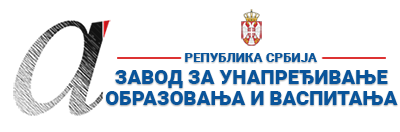 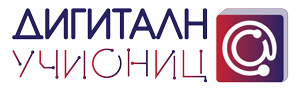 ПРИПРЕМА ЗА ЧАС*Детаљно опишите на који начин се користе функције и сегменти дигиталних образовних ресурса / алата, апликација и софтвера при реализацији овог часа.**Уз припрему за час пожељно је приложити и линк ка презентацији или линкове ка онлајн апликацијама и алатима коришћеним за реализацију часа (уколико су коришћене презентације и онлајн алати). Презентација се може урадити у било ком софтверу за израду презентација (PowerPoint, Google Slide, Prezi, Zoho Show, Sway, Canva или било који други), а избор онлајн алата и апликација је у потпуности слободан (то могу бити алати приказани на обуци, али и било који други које користите у вашем раду). Презентације треба да буду подељене преко линка ка неком од алата за складиштење података у облаку (Google Drive, OneDrive, Dropbox…). Презентације (линкови) се не могу слати преко онлајн сервиса као што је WeeTransfer и слични, јер је време складиштења података на оваквим сервисима обично ограничено на 10-15 дана, након чега се линк и подаци бришу. Презентација часа може бити и у виду видео презентације (материјала) постављене на неки од сервиса као што су YouTube, Dailymotion, TikTok…
Уколико користите дигиталне уџбенике за реализацију овог часа, довољно је само да наведете дигитални уџбеник (назив и издавача) који користите и у реду „12. Детаљан опис“ опишете на који начин се користи (који сегменти и функције) при реализацији часа.***Ред „16 Остало“ није обавезан, али може да утиче на избор за Базу радова.****НАЈКВАЛИТЕТНИЈЕ ПРИПРЕМЕ ЗА ЧАС БИЋЕ ПОСТАВЉЕНЕ У БАЗУ РАДОВА НА САЈТУ ПРОЈЕКТА https://digitalnaucionica.edu.rs/1. ШколаОсновна школа „Моша Пијаде“Основна школа „Моша Пијаде“МестоПачирПачирПачир2. Наставник (име и презиме)Татјана СтојановићТатјана СтојановићТатјана СтојановићТатјана СтојановићТатјана СтојановићТатјана Стојановић3. Модел наставе (изабрати из падајућег менија):3. Модел наставе (изабрати из падајућег менија):4. Предмет:Енглески језикЕнглески језикЕнглески језикЕнглески језикРазред 6.5. Наставна тема - модул:Module 3 Fun Time!Module 3 Fun Time!Module 3 Fun Time!Module 3 Fun Time!Module 3 Fun Time!Module 3 Fun Time!6. Наставна јединица:Unit 3a, Worth the ExperienceUnit 3a, Worth the ExperienceUnit 3a, Worth the ExperienceUnit 3a, Worth the ExperienceUnit 3a, Worth the ExperienceUnit 3a, Worth the Experience7. Циљ наставне јединице:Утврђивање и примена језичких садржаја који се односе на описивање места за забаву и разонодуУтврђивање и примена језичких садржаја који се односе на описивање места за забаву и разонодуУтврђивање и примена језичких садржаја који се односе на описивање места за забаву и разонодуУтврђивање и примена језичких садржаја који се односе на описивање места за забаву и разонодуУтврђивање и примена језичких садржаја који се односе на описивање места за забаву и разонодуУтврђивање и примена језичких садржаја који се односе на описивање места за забаву и разоноду8. Очекивани исходи:Ученик ће бити у стању да:‒	разуме једноставнији текст који се односи на опис места за забаву и разоноду‒	опише места и радње везана за места за забаву и разоноду‒	напише краћу текстуалну поруку користећи скраћеницеУченик ће бити у стању да:‒	разуме једноставнији текст који се односи на опис места за забаву и разоноду‒	опише места и радње везана за места за забаву и разоноду‒	напише краћу текстуалну поруку користећи скраћеницеУченик ће бити у стању да:‒	разуме једноставнији текст који се односи на опис места за забаву и разоноду‒	опише места и радње везана за места за забаву и разоноду‒	напише краћу текстуалну поруку користећи скраћеницеУченик ће бити у стању да:‒	разуме једноставнији текст који се односи на опис места за забаву и разоноду‒	опише места и радње везана за места за забаву и разоноду‒	напише краћу текстуалну поруку користећи скраћеницеУченик ће бити у стању да:‒	разуме једноставнији текст који се односи на опис места за забаву и разоноду‒	опише места и радње везана за места за забаву и разоноду‒	напише краћу текстуалну поруку користећи скраћеницеУченик ће бити у стању да:‒	разуме једноставнији текст који се односи на опис места за забаву и разоноду‒	опише места и радње везана за места за забаву и разоноду‒	напише краћу текстуалну поруку користећи скраћенице9. Методе рада:демонстративна, дијалошка, рад на тексту, дискусијаУџбеник Ригхт он 2, ЦД, рачунар, пројецтор, звучници, папирићи, (ИWБ софтвер).комуникација, сарадња, учење, одговорно учешће у демократском друштвусрпски језик и књижевност, ЧОСдемонстративна, дијалошка, рад на тексту, дискусијаУџбеник Ригхт он 2, ЦД, рачунар, пројецтор, звучници, папирићи, (ИWБ софтвер).комуникација, сарадња, учење, одговорно учешће у демократском друштвусрпски језик и књижевност, ЧОСдемонстративна, дијалошка, рад на тексту, дискусијаУџбеник Ригхт он 2, ЦД, рачунар, пројецтор, звучници, папирићи, (ИWБ софтвер).комуникација, сарадња, учење, одговорно учешће у демократском друштвусрпски језик и књижевност, ЧОСдемонстративна, дијалошка, рад на тексту, дискусијаУџбеник Ригхт он 2, ЦД, рачунар, пројецтор, звучници, папирићи, (ИWБ софтвер).комуникација, сарадња, учење, одговорно учешће у демократском друштвусрпски језик и књижевност, ЧОСдемонстративна, дијалошка, рад на тексту, дискусијаУџбеник Ригхт он 2, ЦД, рачунар, пројецтор, звучници, папирићи, (ИWБ софтвер).комуникација, сарадња, учење, одговорно учешће у демократском друштвусрпски језик и књижевност, ЧОСдемонстративна, дијалошка, рад на тексту, дискусијаУџбеник Ригхт он 2, ЦД, рачунар, пројецтор, звучници, папирићи, (ИWБ софтвер).комуникација, сарадња, учење, одговорно учешће у демократском друштвусрпски језик и књижевност, ЧОС10. Облици рада:фронтални, индивидуални, рад у пару и у групифронтални, индивидуални, рад у пару и у групифронтални, индивидуални, рад у пару и у групифронтални, индивидуални, рад у пару и у групифронтални, индивидуални, рад у пару и у групифронтални, индивидуални, рад у пару и у групи11. Потребна опрема / услови / наставна средства / софтвер – апликације - алати за реализацију часаРачунар , пројектор и звучнициРачунар , пројектор и звучнициРачунар , пројектор и звучнициРачунар , пројектор и звучнициРачунар , пројектор и звучнициРачунар , пројектор и звучници12. Детаљан опис начина употребе дигиталних образовних материјала / дигиталних уџбеника / апликација и алата*Рачунар који се налази у учионици има стабилну интернет мрежу и  повезан је са пројектором тако да наставник може одмах да приступи дигиталном уџбенику  или неком од помоћних алата у настави. За ову наставну јединицу наставник се служи  FRESKA  дигиталним уџбеником.  корисничко име: Рачунар који се налази у учионици има стабилну интернет мрежу и  повезан је са пројектором тако да наставник може одмах да приступи дигиталном уџбенику  или неком од помоћних алата у настави. За ову наставну јединицу наставник се служи  FRESKA  дигиталним уџбеником.  корисничко име: Рачунар који се налази у учионици има стабилну интернет мрежу и  повезан је са пројектором тако да наставник може одмах да приступи дигиталном уџбенику  или неком од помоћних алата у настави. За ову наставну јединицу наставник се служи  FRESKA  дигиталним уџбеником.  корисничко име: Рачунар који се налази у учионици има стабилну интернет мрежу и  повезан је са пројектором тако да наставник може одмах да приступи дигиталном уџбенику  или неком од помоћних алата у настави. За ову наставну јединицу наставник се служи  FRESKA  дигиталним уџбеником.  корисничко име: Рачунар који се налази у учионици има стабилну интернет мрежу и  повезан је са пројектором тако да наставник може одмах да приступи дигиталном уџбенику  или неком од помоћних алата у настави. За ову наставну јединицу наставник се служи  FRESKA  дигиталним уџбеником.  корисничко име: Рачунар који се налази у учионици има стабилну интернет мрежу и  повезан је са пројектором тако да наставник може одмах да приступи дигиталном уџбенику  или неком од помоћних алата у настави. За ову наставну јединицу наставник се служи  FRESKA  дигиталним уџбеником.  корисничко име: Планиране активности наставникаПланиране активности наставникаПланиране активности ученикаПланиране активности ученикаПланиране активности ученикаПланиране активности ученика13.1. Уводни део часа Наставник уводи  ученике у данашњу лекцију питањем да ли су се накда возили ролеркостером и да ли су некада били у забавном парку, а потом истиче циљ часа и говори ученицима да отворе уџбеник на страну 44.Наставник уводи  ученике у данашњу лекцију питањем да ли су се накда возили ролеркостером и да ли су некада били у забавном парку, а потом истиче циљ часа и говори ученицима да отворе уџбеник на страну 44.Ученици одговарају на питања везана за тему часа.Ученици одговарају на питања везана за тему часа.Ученици одговарају на питања везана за тему часа.Ученици одговарају на питања везана за тему часа.13.2. Средишњи део часаНаставник пушта ученицима видео  запис о забавном парку у УАЕ који се помиње у данашњој лекцији помоћу дигиталног уџбеника.  Док гледају, ученици имају прилику и да слушају изговор речи односно аудио прочитане лекције. Наставник пита ученике да ли треба да понови неку реч ако нису добро чули, а потом их дели у парове. Сваки пар има задатак да прочита један пасус и тиме увежбавамо читање.Наставник дели ученике у тимове и помоћу дигиталног уџбеника говори шта је следећи задатак, а потом упућује ученике на страну 45. Ученици имају задатак да пронађу одређене информације у тексту и повежу реченице у задатку са одређеним атракцијама. Video: Worh the experienceНаставник приказује видео запис, а потом приказује задатак којим проверава разумевање одгледаног видеа. Ученици тимски одговарају на  питања.Наставник помаже ученицима у говору и интонацији и подстиче дискусију.Наставник пушта ученицима видео  запис о забавном парку у УАЕ који се помиње у данашњој лекцији помоћу дигиталног уџбеника.  Док гледају, ученици имају прилику и да слушају изговор речи односно аудио прочитане лекције. Наставник пита ученике да ли треба да понови неку реч ако нису добро чули, а потом их дели у парове. Сваки пар има задатак да прочита један пасус и тиме увежбавамо читање.Наставник дели ученике у тимове и помоћу дигиталног уџбеника говори шта је следећи задатак, а потом упућује ученике на страну 45. Ученици имају задатак да пронађу одређене информације у тексту и повежу реченице у задатку са одређеним атракцијама. Video: Worh the experienceНаставник приказује видео запис, а потом приказује задатак којим проверава разумевање одгледаног видеа. Ученици тимски одговарају на  питања.Наставник помаже ученицима у говору и интонацији и подстиче дискусију.‒	У пару дискутују на тему активности из вежбања.‒	Износе закључке пред разредом‒	Заокружују одговарајуће предлоге у реченицама.‒	Читају и провераају одговоре.‒	У пару дискутују на тему активности из вежбања.‒	Износе закључке пред разредом‒	Заокружују одговарајуће предлоге у реченицама.‒	Читају и провераају одговоре.‒	У пару дискутују на тему активности из вежбања.‒	Износе закључке пред разредом‒	Заокружују одговарајуће предлоге у реченицама.‒	Читају и провераају одговоре.‒	У пару дискутују на тему активности из вежбања.‒	Износе закључке пред разредом‒	Заокружују одговарајуће предлоге у реченицама.‒	Читају и провераају одговоре.13.3. Завршни део часаНаставник дели ученике у парове и даје им празне листиће и пушта power point презентацију са њиховим задаткомЗадатак ученика је да замисле да су у неком од забавних паркова и да укратко напишу текстуалну поруку о томе где се налазе. Поруку пишу ученику са којим раде у пару.  Наставник помаже ученицима, а потом они сами читају шта су саставили.Понављају се непознате речи из лекције, а затим наставник задаје домаћи задатак ученицима из радне свеске на страни 24.Наставник дели ученике у парове и даје им празне листиће и пушта power point презентацију са њиховим задаткомЗадатак ученика је да замисле да су у неком од забавних паркова и да укратко напишу текстуалну поруку о томе где се налазе. Поруку пишу ученику са којим раде у пару.  Наставник помаже ученицима, а потом они сами читају шта су саставили.Понављају се непознате речи из лекције, а затим наставник задаје домаћи задатак ученицима из радне свеске на страни 24.‒	Пишу о свом омиљеном забавном парку по упутствима из задатка.‒	Читају описе својих омиљених места осталим ученицима у групи и разреду‒	Пишу поруке на папирићима.‒	Размењују и читају поруке.‒	Бележе домаћи задатак.‒	Пишу о свом омиљеном забавном парку по упутствима из задатка.‒	Читају описе својих омиљених места осталим ученицима у групи и разреду‒	Пишу поруке на папирићима.‒	Размењују и читају поруке.‒	Бележе домаћи задатак.‒	Пишу о свом омиљеном забавном парку по упутствима из задатка.‒	Читају описе својих омиљених места осталим ученицима у групи и разреду‒	Пишу поруке на папирићима.‒	Размењују и читају поруке.‒	Бележе домаћи задатак.‒	Пишу о свом омиљеном забавном парку по упутствима из задатка.‒	Читају описе својих омиљених места осталим ученицима у групи и разреду‒	Пишу поруке на папирићима.‒	Размењују и читају поруке.‒	Бележе домаћи задатак.14. Линкови** ка презентацији која прати час ка дигиталном образовном садржају / алатима / апликацијама  ка свим осталим онлајн садржајима који дају увид у припрему за час и његову реализацију Дигитални уџбеник: https://www.eucionica.rs/ecommerce/list FRESKA IZDAVAŠTVOПрезентацијаhttps://drive.google.com/file/d/1ndqSnLqTu4gHrxJUh6O0wzJWyubaCtV7/view?usp=sharingДигитални уџбеник: https://www.eucionica.rs/ecommerce/list FRESKA IZDAVAŠTVOПрезентацијаhttps://drive.google.com/file/d/1ndqSnLqTu4gHrxJUh6O0wzJWyubaCtV7/view?usp=sharingДигитални уџбеник: https://www.eucionica.rs/ecommerce/list FRESKA IZDAVAŠTVOПрезентацијаhttps://drive.google.com/file/d/1ndqSnLqTu4gHrxJUh6O0wzJWyubaCtV7/view?usp=sharingДигитални уџбеник: https://www.eucionica.rs/ecommerce/list FRESKA IZDAVAŠTVOПрезентацијаhttps://drive.google.com/file/d/1ndqSnLqTu4gHrxJUh6O0wzJWyubaCtV7/view?usp=sharingДигитални уџбеник: https://www.eucionica.rs/ecommerce/list FRESKA IZDAVAŠTVOПрезентацијаhttps://drive.google.com/file/d/1ndqSnLqTu4gHrxJUh6O0wzJWyubaCtV7/view?usp=sharingДигитални уџбеник: https://www.eucionica.rs/ecommerce/list FRESKA IZDAVAŠTVOПрезентацијаhttps://drive.google.com/file/d/1ndqSnLqTu4gHrxJUh6O0wzJWyubaCtV7/view?usp=sharing15. Начини провере остварености исхода‒	праћење и посматрање ученика током свих активности‒	тачност решења вежбања у уџбенику‒	успешност ученика током активности у закључном делу часа‒	праћење и посматрање ученика током свих активности‒	тачност решења вежбања у уџбенику‒	успешност ученика током активности у закључном делу часа‒	праћење и посматрање ученика током свих активности‒	тачност решења вежбања у уџбенику‒	успешност ученика током активности у закључном делу часа‒	праћење и посматрање ученика током свих активности‒	тачност решења вежбања у уџбенику‒	успешност ученика током активности у закључном делу часа‒	праћење и посматрање ученика током свих активности‒	тачност решења вежбања у уџбенику‒	успешност ученика током активности у закључном делу часа‒	праћење и посматрање ученика током свих активности‒	тачност решења вежбања у уџбенику‒	успешност ученика током активности у закључном делу часа16. Остало (нпр. стандарди, кључни појмови, корелација, међупредметне компетенције и сл.)***1.1.1. 1.1.2.  1.1.3.  2.2.1. 2.2.2. 3.1.23. 3.1.24. 3.2.2.Српски језик и књижевност, географија и чос.  комуникација, сарадња, учење, одговорно учешће у демократском друштву1.1.1. 1.1.2.  1.1.3.  2.2.1. 2.2.2. 3.1.23. 3.1.24. 3.2.2.Српски језик и књижевност, географија и чос.  комуникација, сарадња, учење, одговорно учешће у демократском друштву1.1.1. 1.1.2.  1.1.3.  2.2.1. 2.2.2. 3.1.23. 3.1.24. 3.2.2.Српски језик и књижевност, географија и чос.  комуникација, сарадња, учење, одговорно учешће у демократском друштву1.1.1. 1.1.2.  1.1.3.  2.2.1. 2.2.2. 3.1.23. 3.1.24. 3.2.2.Српски језик и књижевност, географија и чос.  комуникација, сарадња, учење, одговорно учешће у демократском друштву1.1.1. 1.1.2.  1.1.3.  2.2.1. 2.2.2. 3.1.23. 3.1.24. 3.2.2.Српски језик и књижевност, географија и чос.  комуникација, сарадња, учење, одговорно учешће у демократском друштву1.1.1. 1.1.2.  1.1.3.  2.2.1. 2.2.2. 3.1.23. 3.1.24. 3.2.2.Српски језик и књижевност, географија и чос.  комуникација, сарадња, учење, одговорно учешће у демократском друштву